$10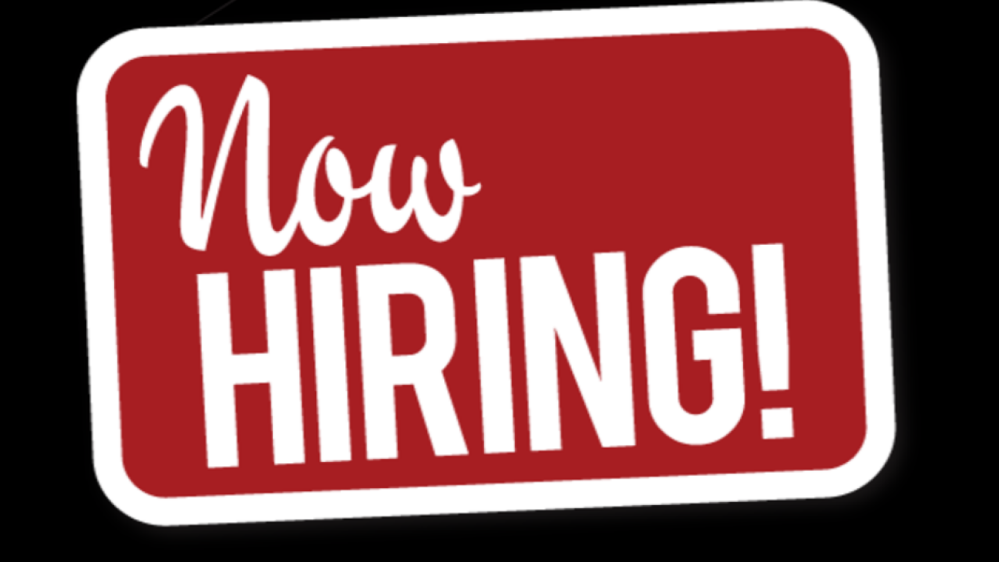 CERTIFIED NURSING ASSISTANTS$1000 SIGN ON BONUS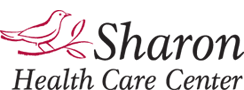 Sharonhcc.com(860)364-1002